Supplementary Data1.  Supplemental Table 1:  Optimal conditions for PDX model luciferization2.  Supplemental Table 2:  Array CGH characterization of PDX models2.  Supplemental Table 3:  BROCA characterization of PDX models3.  Supplemental Table 4:  Somatic Sequence Alterations in parental tumor and xenograft DF1014.  Supplemental Table 5:  Somatic Sequence Alterations in parental tumor and xenograft DF1495.  Supplemental Table 6:  PIK3CA FISH in PDX models6.  Supplemental Figure 1:  Schema for PDX model generation and luciferization7.  Supplemental Figure 2:  IHC characterization through multiple passages of DF68 PDX8.  Supplemental Figure 3:  Array CGH comparison between parental, initial PDX, and luciferized PDX cells in DF869.  Supplemental Figure 4:  PI3K pathway activation analysis from PDX RPPA samples10. Supplemental Figure 5:  Correlation between BLI and plasma CA125 biomarker levels in DF14-LucSupplemental Table 1:  Luciferization conditions for DF PDX modelsSupplemental Table 3:  BROCA characterization of PDX modelsSupplemental Table 6:  PIK3CA FISH of PDX modelsSupplemental Figure 1.  Schema for PDX model generation and luciferization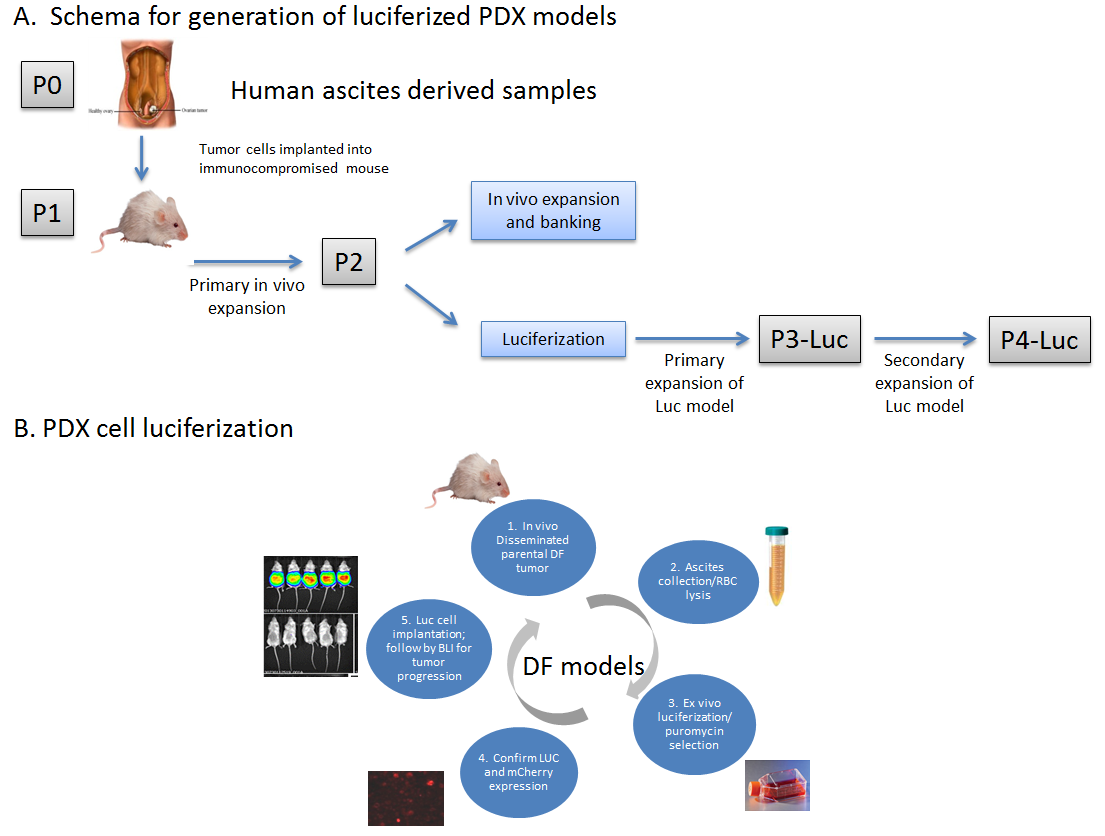 Supplemental Figure 2.  IHC characterization through multiple passages of DF68 PDX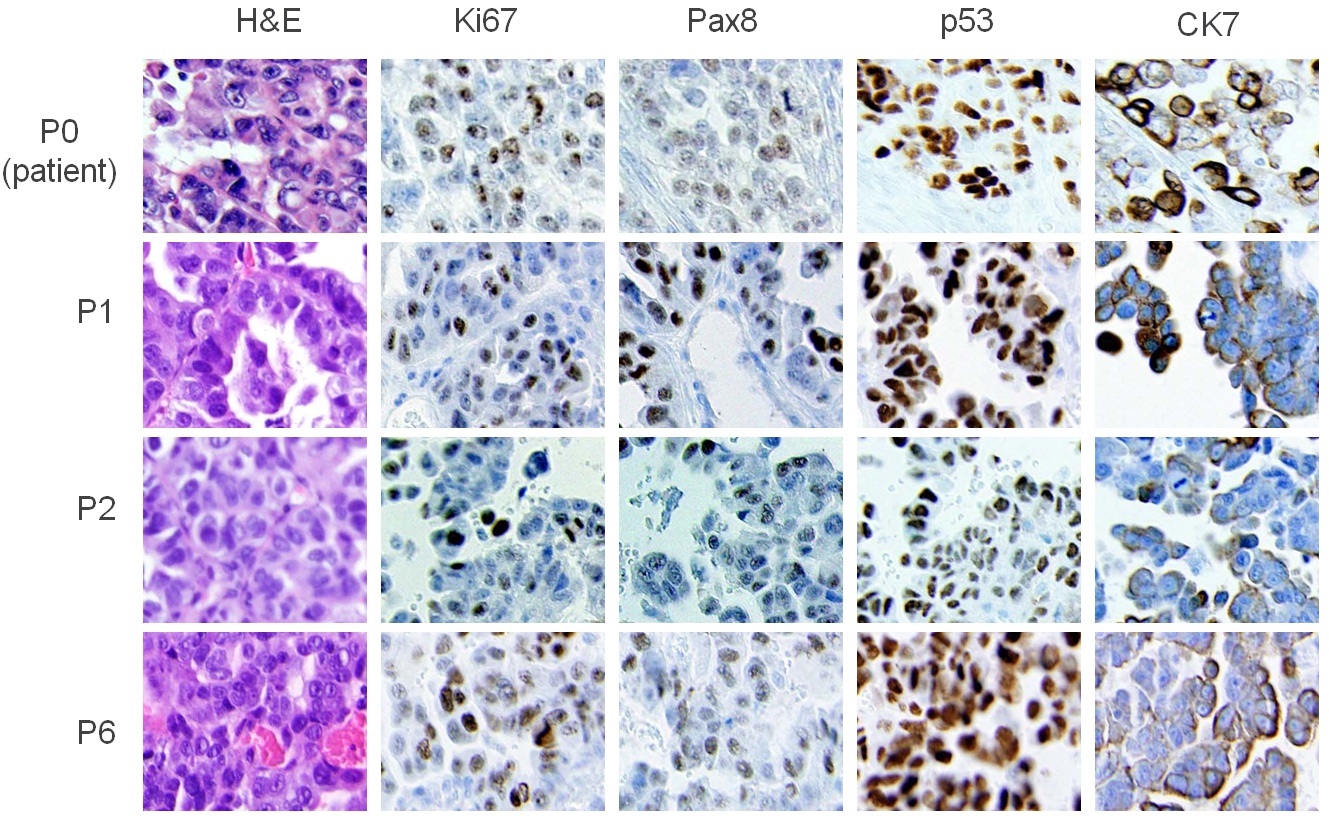 Supplemental Figure 3.  Array CGH comparison between patient tumor, pre-luciferized PDX, and luciferized PDX cells in DF86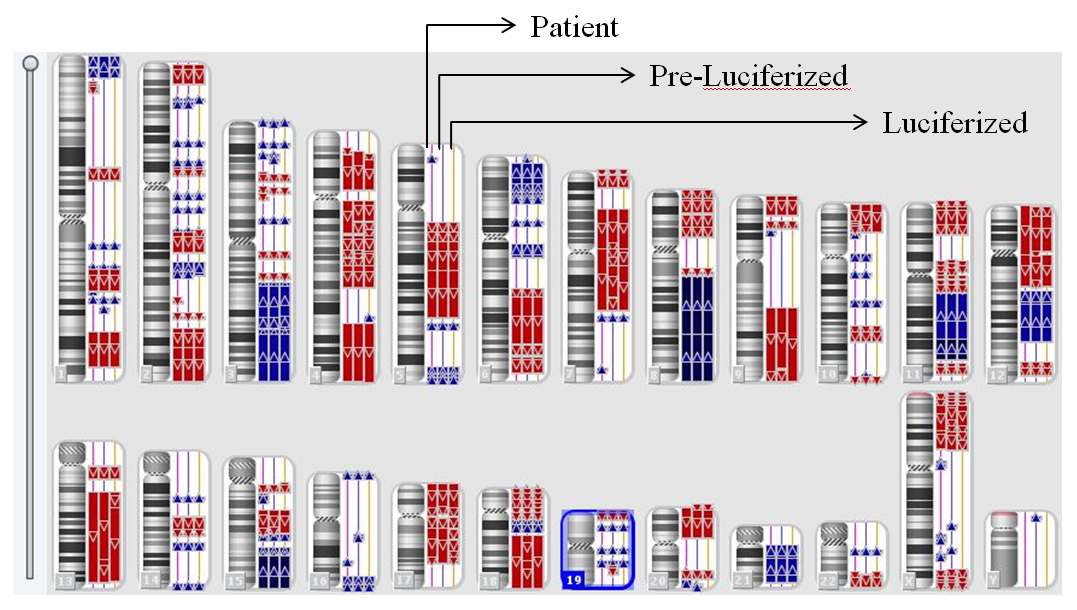 Copy number variation (CNV) analysis was performed on DNA extracted from the original patient tumor, the pre-luciferized PDX tumor cells, and the luciferized PDX tumors.  A chromosome view map indicates overall high preservation of copy number alterations between the pre-luciferized and luciferized PDX models and the original patient tumor.Supplemental Figure 4.  PI3K pathway activation clustering analysis from PDX RPPA samples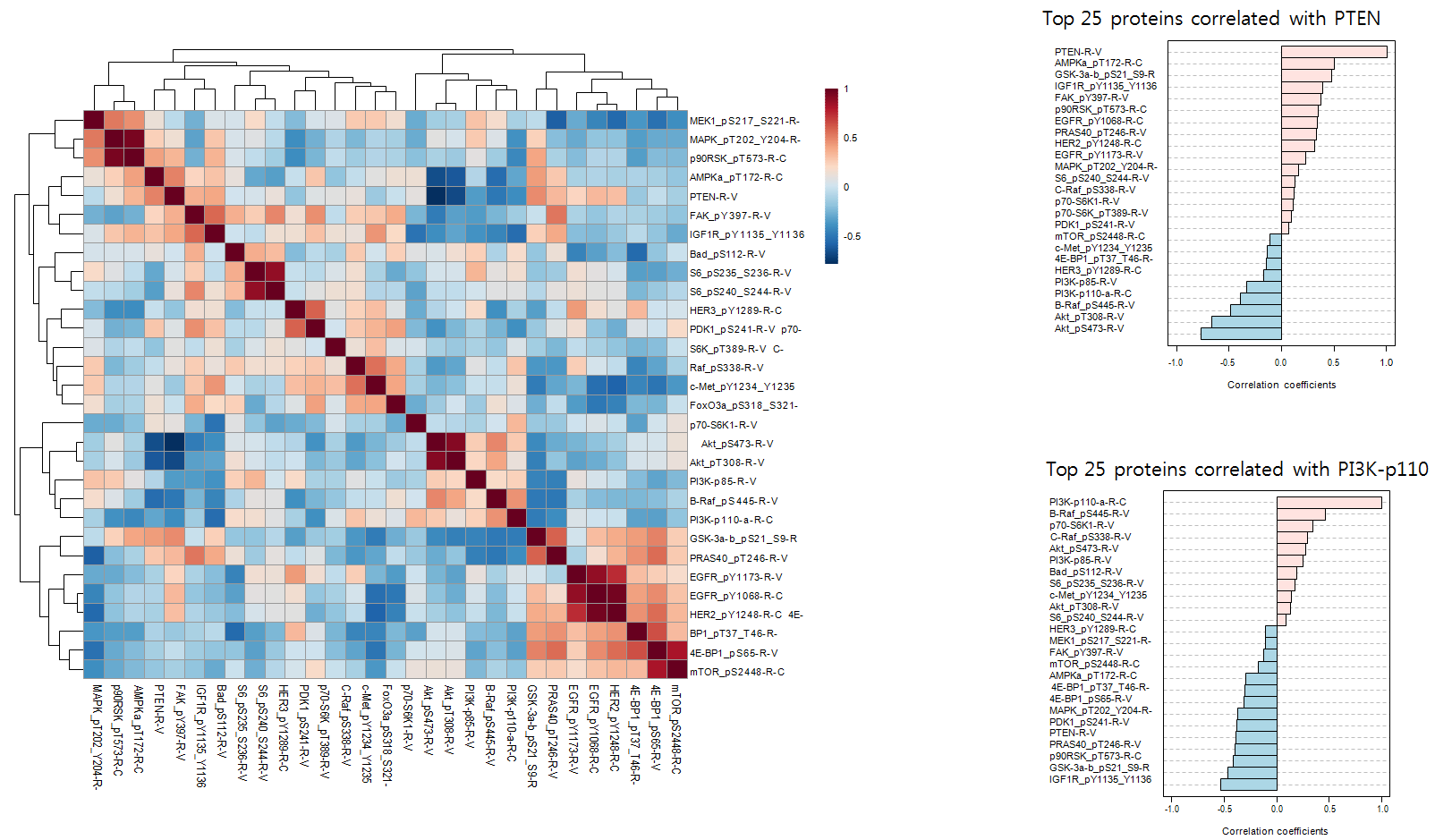 Clustering analysis shows a strong correlation between phosphoproteins that are adjacent in known canonical pathways, supporting that the RPPA analysis is of high quality.  A.  Phosphorylation readouts cluster as canonical signaling modules in a correlation heat map.  B, C.  Spearman correlations for the top 25 correlated proteins to PTEN and to PI3K-p110.Supplemental Figure 5.  Correlation between CA125 concentration and BLI signal in DF14-Luc mice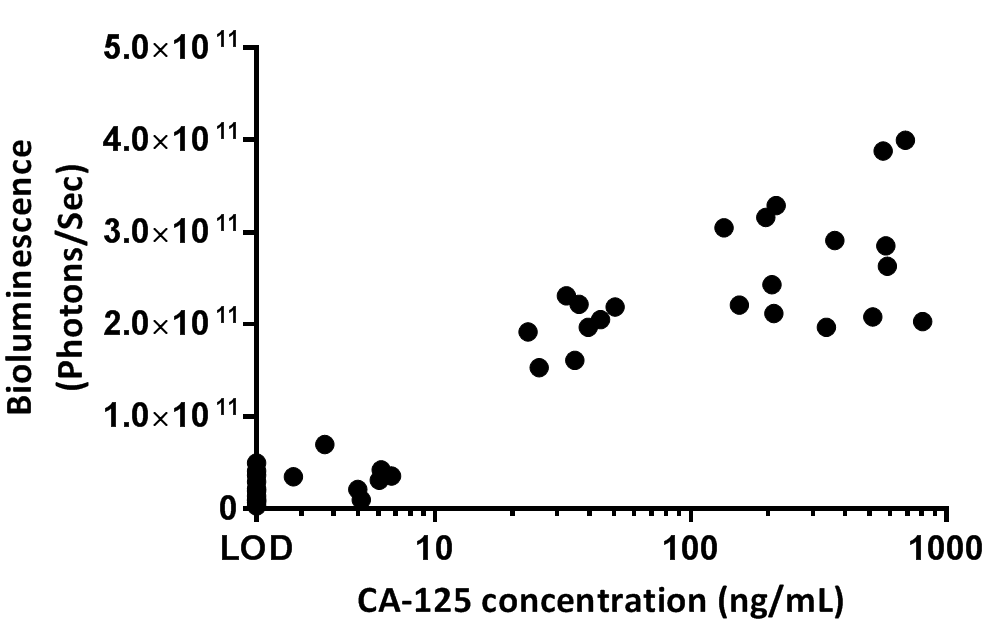 Mouse plasma CA125 levels are correlated with BLI signals in DF14-Luc mice.DF IDInfection methodPuromycin concentration (ug)Days in puromycinDay / Luc counts% viable cells / ATP assayMediumDays between collection and re-implantationDF09Poly / 2x accutase2.557 / 19499.20%RPMI8DF14Poly / 2x spinfect 600g x 30’ 2.557 / 19,8379-12%WIT-P8DF20Poly / 2x mix shake & direct, accutase458 / 829012.2-13%R+P8DF59Poly / 2x direct, accutase2812 / 314625.8-64.3%RPMI12DF68Poly / 2x direct, accutase2.547 / 10873.7-10%R+P8DF83Poly / 2x direct, accutase547 / 34,48114-45%WIT-P7DF86Poly / 2x shake 30’, accutase2.557 / 32,8975.6-23.3%R+P8DF101Poly / 1x direct, accutase2.547 / 23561.3-8.4%RPMI9DF106Poly / 1x shake, accutase546 / 3994.1-61%WIT-P7DF118Poly / 2x direct2810/ 22,6003.65-5.92%WIT-T11DF149Poly / 2x direct5109 / 3145N/AWIT-P12DF172Poly / 2x direct, accutase345 / 115,8073.4-55%RPMI8DF181Poly / 2x mix36N/AN/AWIT-P110DF216Poly / 2x direct23N/AN/ARPMI7DF IDPatient TumorVariant Allelic Fraction (Tumor)Luciferized PDXVariant Allelic Fraction (PDX)DF20TP530.15TP530.99DF20PTEN0.13, 0.05, 0.05, 0.04 (multiple variants)DF20PPM1DUnknownDF68TP530.44TP531DF68BRCA10.80BRCA11DF68PTEN copy loss--PTEN copy loss--DF83TP530.9TP530.96DF83CDKN2A copy lossCDKN2A copy lossDF83SDHC0.03DF86TP530.92TP531DF86BRCA1 copy loss of last 5 exons--BRCA1 copy loss of last 5 exons--DF86APC (mutation conserves amino acid sequence)0.29 DF101TP530.99TP530.99DF101BRCA10.97BRCA10.97DF101NBNUnknownNBNUnknownDF101PTEN copy lossPTEN copy lossDF106TP530.76TP530.99DF106CDKN2A copy lossCDKN2A copy lossDF118TP530.78TP530.99DF149TP530.68TP530.98DF172TP530.83TP530.98DF172RET0.1DF172RAD51CUnknownDF181TP530.27TP530.94DF181BRIP10.62BRIP10.94DF216TP53~0.75 (manual estimate)TP53~1 (manual estimate)DF IDPIK3CA:CEP3 ratioStatusDF091.05No gainDF141.04No gainDF202.5AmplificationDF591.76GainDF681.5GainDF830.96No gainDF862AmplificationDF1011.28No gainDF1062AmplificationDF1181.14No gainDF1491.2No gainDF1721.68GainDF1811.54GainDF2161.6Gain